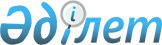 2008 жылғы 24 желтоқсандағы № 01-02/12-2 "2009 жылға арналған аудандық бюджет туралы" шешiмiне өзгерістер мен толықтырулар енгiзу туралы
					
			Күшін жойған
			
			
		
					Шығыс Қазақстан облысы Аягөз аудандық мәслихатының 2009 жылғы 24 сәуірдегі N 01-02/15-2 шешімі. Шығыс Қазақстан облысы Әділет департаментінің Аягөз аудандық әділет басқармасында 2009 жылғы 4 мамырда N 5-6-91 тіркелді. Күші жойылды - қабылданған мерзімінің бітуіне байланысты (Аягөз аудандық әділет басқармасының 2010 жылғы 09 ақпандағы № 1057 хаты)      Ескерту. Күші жойылды - қабылданған мерзімінің бітуіне байланысты (Аягөз аудандық әділет басқармасының 2010.02.09 № 1057 хаты).



      Қазақстан Республикасының 2008 жылғы 4 желтоқсандағы № 95-ІV «Қазақстан Республикасының Бюджет кодексі» кодексінің 109 бабына, Қазақстан Республикасының 2001 жылғы 23 қаңтардағы № 148 “Қазақстан Республикасындағы жергілікті мемлекеттік басқару және өзін-өзі басқару туралы” Заңының 6 бабына, Қазақстан Республикасының 2008 жылғы 4 желтоқсандағы № 96-ІV «2009-2011 жылдарға арналған республикалық бюджет туралы» Заңына, Шығыс Қазақтан облыстық мәслихатының 2009 жылғы 17 сәуірдегі № 13/153/-ІV «2009 жылға арналған облыстық бюджет туралы» шешіміне өзгерістер мен толықтырулар енгізу туралы» (2009 жылғы 27 сәуірінде нормативтік құқықтық актілерді мемлекеттік тіркеу тізілімінде 2497 нөмірімен тіркелген) шешіміне сәйкес, Аягөз аудандық мәслихат ШЕШІМ ҚАБЫЛДАДЫ:



      1. Аягөз аудандық мәслихатының 2008 жылғы 24 желтоқсандағы № 01-02/12-2 «2009 жылға арналған аудандық бюджет туралы» (2009 жылғы 5 қаңтарында нормативтік құқықтық актілерді мемлекеттік тіркеу тізілімінде 5-6-88 нөмірімен тіркелген, «Аягөз жаңалықтары» газетінің 2009 жылғы 10 қаңтардағы № 2 (9851) санында жарияланған) шешімі, 2009 жылғы 13 ақпандағы № 01-02/14-4 «2009 жылға арналған аудандық бюджет туралы» шешіміне өзгерістер мен толықтырулар енгізу туралы» (2009 жылғы 26 ақпанында нормативтік құқықтық актілерді мемлекеттік тіркеу тізілімінде 5-6-90 нөмірімен тіркелген, «Аягөз жаңалықтары» газетінің 2009 жылғы 7 наурыздағы № 10 (9859) санында жарияланған) шешіміне келесі өзгерістер мен толықтырулар енгізілсін:



      1) түсімдер 3103556,0 мың теңге 3409533,2 мың теңгеге өзгертілсін, оның ішінде:



      салықтық түсімдер 1229886,0 мың теңге 1232286,0 мың теңгеге өзгертілсін;



      салықтық емес түсімдер 15605,0 мың теңге 13205,0 мың теңгеге өзгертілсін;



      трансферттердің түсімі 1850065,0 мың теңге 2156042,2 мың теңгеге;



      ағымдағы нысаналы трансферттер 151044,0 мың теңге 457021,2 мың теңгеге өзгертілсін;



      2) шығындар 3103849,6 мың теңге 3409826,8 мың теңгеге өзгертілсін, оның ішінде:



      жалпы сипаттағы мемлекеттік қызмет көрсету 221681,7 мың теңге 216516,7 мың теңгеге өзгертілсін;



      білім беру 1864185,9 мың теңге 1907435,9 мың теңгеге өзгертілсін;



      әлеуметтік көмек және әлеуметтік қамсыздандыру 455506,5 мың теңге 464679,5 мың теңгеге өзгертілсін;



      тұрғын-үй коммуналдық шаруашылық 306498,3 мың теңге 482926,4 мың теңгеге өзгертілсін;



      мәдениет, спорт, туризм және ақпараттық кеңістік 110088,6 мың теңге 99513,5 мың теңгеге өзгертілсін;



      ауыл, су, орман, балық шаруашылығы, ерекше қорғалатын табиғи аймақтар қоршаған орманы және жануарлар дүниесін қорғау, жер қатынастары 16284,4 мың теңге 39792,6 мың теңгеге өзгертілсін;



      өнеркәсіп, сәулет, қала құрылысы және құрылыс қызметі 8761,1 мың теңге 8644,1 мың теңгеге өзгертілсін;



      көлік және коммуникациялар 48440,6 мың теңге 151074,6 мың теңгеге өзгертілсін;



      басқалар 44215,0 мың теңге 29491,0 мың теңгеге өзгертілсін;



      трансферттер 20664,4 мың теңге 2229,4 мың теңгеге өзгертілсін.



      2. 2009 жылға арналған аудандық бюджеттiң № 1, 2, 3 қосымшалары жаңадан өзгертiлiп, қайтадан осы шешiмге № 1, 2, 3 қосымша болып енгiзiлсiн.



      3. Осы шешiм Аягөз ауданының Әдiлет басқармасында тiркелген күннен бастап заңды күшiне енсiн.



      4. Осы шешiм 2009 жылдың 1 қаңтарынан бастап қолданысқа енгізіледі.      Сессия төрағасы                   Н. Жоламанов

Аягөз аудандық мәслихатының

2009 жылғы 24 сәуірдегі

№ 01-02/15-2 шешіміне 1 қосымша 

2009 жылға нақтыланған Аягөз ауданының бюджеті      Экономика және бюджеттік

      жоспарлау бөлімінің бастығы                  К. Уәлиев

Аягөз аудандық мәслихатының

2009 жылғы 24 сәуірдегі

№ 01-02/15-2 шешіміне 2 қосымша 

Аягөз ауданының 2009 жылға бюджеттік бағдарламаларға бөлінген,

бюджеттік инвестициялық жобаларды (бағдарламаларды) іске

асыруға және заңды тұлғалардың жарғылық капиталын

қалыптастыруға немесе ұлғайтуға бағытталған даму бюджеті

бағдарламаларының тізбесі      Экономика және бюджеттік

      жоспарлау бөлімінің бастығы                К. Уәлиев

Аягөз аудандық мәслихатының

2009 жылғы 24 сәуірдегі

№ 01-02/15-2 шешіміне 3 қосымша 

Аягөз ауданының 2009 жылы секвестрлеуге жатпайтын бюджеттік

бағдарламалардың тізбесі      Экономика және бюджеттік

      жоспарлау бөлімінің бастығы                К. Уәлиев
					© 2012. Қазақстан Республикасы Әділет министрлігінің «Қазақстан Республикасының Заңнама және құқықтық ақпарат институты» ШЖҚ РМК
				СанатыСанатыСанатыСанатыСанатыСома (мың

теңге)
СыныбыСыныбыСыныбыСыныбыIшкi сыныбыIшкi сыныбыIшкi сыныбыЕрекшелiгiЕрекшелiгiАтауы
I. ТҮСІМДЕР3409533,2КІРІСТЕР12534911
Салықтық түсімдер123228601
Табыс салығы3895442Жеке табыс салығы38954401Төлем көзінен салық салынатын

табыстардан ұсталатын жеке табыс салығы34608902Төлем көзінен салық салынбайтын

табыстардан ұсталатын жеке табыс салығы2900003Қызметін біржолғы талон бойынша жүзеге

асыратын жеке тұлғалардан алынатын жеке табыс салығы1445503
Әлеуметтiк салық3632001Әлеуметтік салық36320001Әлеуметтік салық36320004
Меншiкке салынатын салықтар4594011Мүлiкке салынатын салықтар41111301Заңды тұлғалардың және жеке

кәсіпкерлердің мүлкіне салынатын салық40909902Жеке тұлғалардың мүлкiне салынатын салық20143Жер салығы2494901Ауыл шаруашылығы мақсатындағы жерлерге

жеке тұлғалардан алынатын жер салығы2202Елдi мекендер жерлерiне жеке тұлғалардан

алынатын жер салығы232603Өнеркәсіп, көлік, байланыс, қорғаныс

жеріне және ауыл шаруашылығына

арналмаған өзге де жерге салынатын жер салығы622007Ауыл шаруашылығы мақсатындағы жерлерге

заңды тұлғалардан, жеке кәсіпкерлерден,

жеке нотариустар мен адвокаттардан

алынатын жер салығы1608Елді мекендер жерлеріне заңды

тұлғалардан, жеке кәсіпкерлерден, жеке

нотариустар мен адвокаттардан алынатын

жер салығы163654Көлiк құралдарына салынатын салық2185401Заңды тұлғалардан көлiк құралдарына

салынатын салық304902Жеке тұлғалардан көлiк құралдарына

салынатын салық188055Бірыңғай жер салығы148501Бірыңғай жер салығы148505
Тауарларға, жұмыстарға және

қызметтерге салынатын iшкi салықтар156982Акциздер448496Заңды және жеке тұлғалар бөлшек саудада

өткізетін, сондай-ақ өзінің өндірістік

мұқтаждарына пайдаланылатын бензин

(авиациялықты қоспағанда)398497Заңды және жеке тұлғаларға бөлшек

саудада өткізетін, сондай-ақ өз

өндірістік мұқтаждарына пайдаланылатын

дизель отыны5003Табиғи және басқа ресурстарды

пайдаланғаны үшiн түсетiн түсiмдер550015Жер учаскелерін пайдаланғаны үшін төлем55004Кәсiпкерлiк және кәсiби қызметтi

жүргiзгенi үшiн алынатын алымдар571401Жеке кәсіпкерлерді мемлекеттік тіркегені

үшін алынатын алым72702Жекелеген қызмет түрлерiмен айналысу

құқығы үшiн алынатын лицензиялық алым75003Заңды тұлғаларды мемлекеттік тіркегені

және филиалдар мен өкілдіктерді есептік

тіркегені, сондай-ақ оларды қайта

тіркегені үшін алым15005Жылжымалы мүлікті кепілдікке салуды

мемлекеттік тіркегені және кеменiң

немесе жасалып жатқан кеменiң ипотекасы

үшін алынатын алым9014Көлік құралдарын мемлекеттік тіркегені,

сондай-ақ оларды қайта тіркегені үшін

алым54018Жылжымайтын мүлікке және олармен мәміле

жасау құқығын мемлекеттік тіркегені үшін

алынатын алым255020Жергілікті маңызы бар және елді

мекендердегі жалпы пайдаланудағы

автомобиль жолдарының бөлу жолағында

сыртқы (көрнекі) жарнамаларды

орналастырғаны үшін алынатын төлем90708
Заңдық мәнді іс-әрекеттерді жасағаны

және (немесе) оған уәкілеттігі бар

мемлекеттік органдар немесе

лауазымды адамдар құжаттар бергені

үшін алынатын міндетті төлемдер44431Мемлекеттік баж444302Мемлекеттік мекемелерге сотқа берілетін

талап арыздарынан алынатын мемлекеттік

бажды қоспағанда, мемлекеттік баж сотқа

берілетін талап арыздардан, ерекше талап

ету істері арыздарынан, ерекше

жүргізілетін істер бойынша арыздардан

(шағымдардан), сот бұйрығын шығару

туралы өтініштерден, атқару парағының

дубликатын беру туралы шағымдардан,

аралық (төрелік) соттардың және шетелдік

соттардың шешімдерін мәжбүрлеп орындауға

атқару парағын беру туралы шағымдардың,

сот актілерінің атқару парағының және

өзге де құжаттардың көшірмелерін қайта

беру туралы шағымдардан алынады186504Азаматтық хал актiлерiн тiркегенi үшiн,

сондай-ақ азаматтарға азаматтық хал

актiлерiн тiркеу туралы куәлiктердi және

азаматтық хал актiлерi жазбаларын

өзгертуге, толықтыруға және қалпына

келтiруге байланысты куәлiктердi

қайтадан бергенi үшiн мемлекеттік баж127205Шетелге баруға және Қазақстан

Республикасына басқа мемлекеттерден

адамдарды шақыруға құқық беретiн

құжаттарды ресiмдегенi үшiн, сондай-ақ

осы құжаттарға өзгерiстер енгiзгенi үшiн

мемлекеттік баж13107Қазақстан Республикасы азаматтығын алу,

Қазақстан Республикасы азаматтығын

қалпына келтіру және Қазақстан

Республикасы азаматтығын тоқтату туралы

құжаттарды ресімдегені үшін алынатын

мемлекеттік баж208Тұрғылықты жерiн тiркегенi үшiн

мемлекеттік баж91009Аңшылық қуәлік беруге және жыл сайынғы

тіркеуден өту үшін алынатын мемлекеттік

баж1310Жеке және заңды тұлғалардың азаматтық,

қызметтік қаруының (аңшылық суық қаруды,

белгі беретін қаруды, ұңғысыз атыс

қаруын, механикалық шашыратқыштарды,

көзден жас ағызатын немесе

тітіркендіретін заттар толтырылған

аэрозольді және басқа құрылғыларды,

үрлемелі қуаты 7,5 Дж-дан аспайтын

пневматикалық қаруды қоспағанда және

калибрі 4,5 мм-ге дейінгілерін

қоспағанда) әрбір бірлігін тіркегені

және қайта тіркегені үшін алынатын

мемлекеттік баж6012Қаруды және оның оқтарын сақтауға немесе

сақтау мен алып жүруге, тасымалдауға,

Қазақстан Республикасының аумағына

әкелуге және Қазақстан Республикасынан

әкетуге рұқсат бергені үшін алынатын

мемлекеттік баж1902
Салықтық емес түсiмдер1320501
Мемлекет меншігінен түсетін кірістер120005Мемлекет меншігіндегі мүлікті жалға

беруден түсетін кірістер1200004Коммуналдық меншіктегі мүлікті жалдаудан

түсетін кірістер1200006
Басқа да салықтық емес түсiмдер1205Басқа да салықтық емес түсiмдер120509Жергіліктік бюджетке түсетін салыққа

жатпайтын басқа да түсімдер36053
Негізгі капиталды сатудан түсетін

түсімдер800003
Жердi және материалдық емес

активтердi сату80001Жерді сату800001Жер учаскелерін сатудан түсетін түсімдер80002Материалдық емес активтерді сату002Жер учаскелерін жалдау құқығын сатқаны

үшін төлем04
Трансферттердің түсімі 2156042,202
Мемлекеттiк басқарудың жоғары тұрған

органдарынан түсетiн трансферттер18500651Республикалық бюджеттен түсетін

трансферттер001Ағымдағы нысаналы трансферттер002Нысаналы даму трансферттері02Облыстық бюджеттен түсетiн

трансферттер2156042,201Ағымдағы нысаналы трансферттер457021,202Нысаналы даму трансферттері25528403Субвенциялар14437377
Қарыздар түсімі001
Мемлекеттік ішкі қарыздар02Қарыз алу келісім шарттары003Ауданның (облыстық маңызы бар қаланың)

жергілікті атқарушы органы алатын қарыз0Функционалдық топФункционалдық топФункционалдық топФункционалдық топФункционалдық топФункционалдық топСома (мың

теңге)
Кіші функцияКіші функцияКіші функцияКіші функцияКіші функцияБюджеттік бағдарламалардың әкiмшiсiБюджеттік бағдарламалардың әкiмшiсiБюджеттік бағдарламалардың әкiмшiсiБюджеттік бағдарламалардың әкiмшiсiБағдарламаБағдарламаБағдарламаКіші бағдарламаКіші бағдарламаАтауы
Шығындар
3409826,801
Жалпы сипаттағы мемлекеттiк

қызметтер216516,71Мемлекеттiк басқарудың жалпы

функцияларын орындайтын

өкiлдi, атқарушы және басқа

органдар193070,2112Аудан (облыстық маңызы бар

қала) мәслихатының аппараты11894,4001Аудан (облыстық маңызы бар қала)

мәслихатының қызметін қамтамасыз

ету11894,4003Жергілікті органдардың

аппараттары11565,4007Мемлекеттік қызметшілердің

біліктілігін арттыру259009Мемлекеттік органдарды

материалдық техникалық

жарақтандыру70122Аудан (облыстық маңызы бар

қала) әкімінің аппараты41409,2001Аудан (облыстық маңызы бар қала)

әкімінің қызметін қамтамасыз ету40932,2003Жергілікті органдардың

аппараттары36739,2007Мемлекеттік қызметшілердің

біліктілігін арттыру788008Мемлекеттік органдардың

ғимараттарын, үй-жайлары және

құрылыстарын күрделі жөндеу120009Мемлекеттік органдарды

материалдық техникалық

жарақтандыру3285002Ақпараттық жүйелер құру477123Қаладағы аудан,аудандық

маңызы бар қала, кент, ауыл

(село), ауылдық (селолық)

округ әкімінің аппараты139766,6001Қаладағы ауданның, аудандық

маңызы бар қаланың, кенттің,

ауылдың (селоның), ауылдық

(селолық) округтің әкімі

аппаратының қызметін қамтамасыз

ету139766,6003Жергілікті органдардың

аппараттары135388,7007Мемлекеттік қызметшілердің

біліктілігін арттыру2836,9009Мемлекеттік органдарды

материалдық техникалық

жарақтандыру15412Қаржылық қызмет12997,5452Ауданның (облыстық маңызы бар

қаланың) қаржы бөлімі12997,5001Қаржы бөлімінің қызметін

қамтамасыз ету11706,9003Жергілікті органдардың

аппараттары11457,9007Мемлекеттік қызметшілердің

біліктілігін арттыру249002Ақпараттық жүйелер құру0003Салық салу мақсатында мүлікті

бағалауды жүргізу343004Бір жолғы талондарды беру

жөніндегі жұмысты және біржолғы

талондарды іске асырудан

сомаларды жинаудың толықтығын

қамтамасыз етуді ұйымдастыру228,6011Коммуналдық меншікке түскен

мүлікті есепке алу, сақтау,

бағалау және сату7195Жоспарлау және статистикалық

қызмет10449453Ауданның (облыстық маңызы бар

қала) экономика және

бюджеттік жоспарлау бөлімі10449001Экономика және бюджеттік

жоспарлау бөлімінің қызметін

қамтамасыз ету10449003Жергілікті органдардың

аппараттары10195007Мемлекеттік қызметшілердің

біліктілігін арттыру254009Мемлекеттік органдарды

материалдық-техникалық

жарақтандыру002
Қорғаныс61421Әскери мұқтаждар5042122Аудан (облыстық маңызы бар

қала) әкімінің аппараты5042005Жалпыға бірдей әскери міндетті

атқару шеңберіндегі іс-шаралар50422Төтенше жағдайлар жөніндегі

жұмыстарды ұйымдастыру1100122Аудан (облыстық маңызы бар

қала) әкімінің аппараты1100006Аудан (облыстық маңызы бар қала)

ауқымындағы төтенше жағдайлардың

алдын алу және оларды жою1100100Төтенше жағдайлардың алдын алу

және оларды жою жөніндегі іс

шаралар110003
Қоғамдық тәртіп, қауіпсіздік,

құқық, сот, қылмыстық атқару

қызметі1381,11Құқық қорғау қызметі1381,1458Ауданның (облыстық маңызы бар

қаланың) тұрғын үй

коммуналдық шаруашылығы,

жолаушылар көлігі және

автомобиль жолдары бөлімі1381,1021Елдi мекендерде жол жүрісі

қауiпсiздiгін қамтамасыз ету1381,104
Бiлiм беру1907435,92Бастауыш, негізгі орта және

жалпы орта білім беру1725255,3123Қаладағы аудан,аудандық

маңызы бар қала, кент, ауыл

(село), ауылдық (селолық)

округ әкімінің аппараты3934,3005Ауылдық (селолық) жерлерде

балаларды мектепке дейін тегін

алып баруды және кері алып

келуді ұйымдастыру3934,3464Ауданның (облыстық маңызы бар

қаланың) білім беру бөлімі1721321003Жалпы білім беру1697494105Бастауыш, негізгі орта және

жалпы орта білім беру

мектептер, гимназиялар,

лицейлер, бейіндік мектептер,

мектептер-балабақшалар1697494006Балалар үшін қосымша білім беру16417010Республикалық бюджеттен

берілетін нысаналы

трансферттердің есебінен білім

берудің мемлекеттік жүйесіне

оқытудың жаңа технологияларын

енгізу74109Білім беру саласындағы өзге

де қызметтер182180,6464Ауданның (облыстық маңызы бар

қаланың) білім беру бөлімі111450,6001Білім беру бөлімінің қызметін

қамтамасыз ету5986,6003Жергілікті органдардың

аппараттары5861,6007Мемлекеттік қызметшілердің

біліктілігін арттыру125009Мемлекеттік органдарды

материалдық-техникалық

жарақтандыру0004Ауданның (облыстық маңызы бар

қаланың) мемлекеттiк бiлiм беру

мекемелерінде білім беру жүйесін

ақпараттандыру1575005Ауданның (облыстық маңызы бар

қаланың) мемлекеттiк бiлiм беру

мекемелері үшiн оқулықтар мен

оқу-әдістемелік кешендерді

сатып алу және жеткiзу26479007Аудандық (қалалық) ауқымдағы

мектеп олимпиадаларын және

мектептен тыс іс шараларды

өткiзу83099Республикалық бюджеттен

берілетін нысаналы трансферттер

есебiнен ауылдық елді мекендер

саласының мамандарын әлеуметтік

қолдау шараларын іске асыру0011Өңірлік жұмыспен қамту және

кадрларды қайта даярлау

стратегиясын іске асыру

шеңберінде білім беру

объектілерін күрделі ағымдағы

жөндеу77327027Республикалық бюджеттен

берілетін трансферттер есебінен44099029Ауданның (облыстық маңызы бар

қаланың) бюджет қаражаты

есебінен33228467Ауданның (облыстық маңызы бар

қаланың) құрылыс бөлімі70730037Білім беру объектілерін салу

және реконструкциялау70730015Жергілікті бюджет қаражаты

есебінен7073006
Әлеуметтiк көмек және

әлеуметтiк қамсыздандыру464679,52Әлеуметтiк көмек441422,8123Қаладағы аудан, аудандық

маңызы бар қала, кент, ауыл

(село), ауылдық (селолық)

округ әкімінің аппараты5447,3003Мұқтаж азаматтарға үйінде

әлеуметтік көмек көрсету5447,3451Ауданның (облыстық маңызы бар

қаланың) жұмыспен қамту және

әлеуметтік бағдарламалар

бөлімі435975,5002Еңбекпен қамту бағдарламасы46354,3100Қоғамдық жұмыстар28097,3101Жұмыссыздарды кәсіптік даярлау

және қайта даярлау8199102Халықты жұмыспен қамту саласында

азаматтарды әлеуметтік қорғау

жөніндегі қосымша шаралар1074103Республикалық бюджеттен ағымдағы

нысаналы трансферттер есебінен

әлеуметтік жұмыс орындар және

жастар тәжірбиесі бағдарламасын

кеңейту8984004Ауылдық жерлерде тұратын

денсаулық сақтау, білім беру,

әлеуметтік қамтамасыз ету,

мәдениет және спорт мамандарына

отын сатып алу бойынша

әлеуметтік көмек көрсету5300005Мемлекеттік атаулы әлеуметтік

көмек125958011Республикалық бюджеттен

берілетін трансферттер есебінен24127015Жергілікті бюджет қаражаты

есебінен101831006Тұрғын үй көмегі29710007Жергілікті өкілетті органдардың

шешімі бойынша мұқтаж

азаматтардың жекелеген топтарына

әлеуметтік көмек59841010Үйден тәрбиеленіп оқытылатын

мүгедек балаларды материалдық

қамтамасыз ету17747015Зейнеткерлер мен мүгедектерге

әлеуметтік қызмет көрсету

аумақтық орталығы42986,201618 жасқа дейінгі балаларға

мемлекеттік жәрдемақылар102679011Республикалық бюджеттен

берілетін трансферттер есебінен4957015Жергілікті бюджет қаражаты

есебінен97722017Мүгедектерді оңалту жеке

бағдарламасына сәйкес, мұқтаж

мүгедектерді міндетті гигиеналық

кұралдармен қамтамасыз етуге

және ымдау тілі мамандарының,

жеке көмекшілердің қызмет көрсетуі54009Әлеуметтiк көмек және

әлеуметтiк қамтамасыз ету

салаларындағы өзге де

қызметтер23256,7451Ауданның (облыстық маңызы бар

қала) жұмыспен қамту және

әлеуметтік бағдарламалар

бөлімі23256,7001Жұмыспен қамту және әлеуметтік

бағдарламалар бөлімінің қызметін

қамтамасыз ету18332,7003Жергілікті органдардың

аппараттары18040,7007Мемлекеттік қызметшілердің

біліктілігін арттыру292009Мемлекеттік органдарды

материалдық-техникалық

жарақтандыру0011Жәрдемақыларды және басқа да

әлеуметтік төлемдерді есептеу,

төлеу мен жеткізу бойынша

қызметтерге ақы төлеу492407
Тұрғын үй-коммуналдық

шаруашылық482427,41Тұрғын үй шаруашылығы25012,5123Қаладағы аудан, аудандық

маңызы бар қала, кент, ауыл

(село), ауылдық (селолық)

округ әкімінің аппараты409,5007Аудандық маңызы бар қаланың,

кенттің, ауылдың (селоның),

ауылдық(селолық) округтің

мемлекеттік тұрғын үй қорының

сақталуын ұйымдастыру409,5467Ауданның (облыстық маңызы бар

қаланың) құрылыс бөлімі24603003Мемлекеттік коммуналдық тұрғын

үй қорының тұрғын үй құрылысы246030015Жергілікті бюджет қаражаты

есебінен246032Коммуналдық шаруашылық424819123Қаладағы аудан, аудандық

маңызы бар қала, кент, ауыл

(село), ауылдық (селолық)

округ әкімінің аппараты373014Елді мекендерді сумен

жабдықтауды ұйымдастыру373458Ауданның (облыстық маңызы бар

қала) тұрғын үй-коммуналдық

шаруашылығы, жолаушылар

көлігі және автомобиль

жолдары бөлімі154250012Сумен жабдыктау және су бөлу

жүйесінің қызмет етуі6750026Ауданның (облыстық маңызы бар

қала) коммуналдық меншігіндегі

жылу жүйелерін қолдануды

ұйымдастыру1500030Өңірлік жұмыспен қамту және

кадрларды қайта даярлау

стратегиясын іске асыру

шеңберінде инженерлік

коммуникациялық инфрақұрылымды146000027Республикалық бюджеттен

берілетін трансферттер есебінен126000029Ауданның (облыстық маңызы бар

қаланың) бюджет қаражаты

есебінен20000467Ауданның (облыстық маңызы бар

қаланың) құрылыс бөлімі270196006Сумен жабдықтау жүйесін дамыту270196011Республикалық бюджеттен

берілетін трансферттер есебінен255284015Жергілікті бюджет қаражаты

есебінен149123Елді-мекендерді көркейту32595,9123Қаладағы аудан, аудандық

маңызы бар қала, кент, ауыл

(село), ауылдық (селолық)

округ әкімінің аппараты32595,9008Елдi мекендердегі көшелердi

жарықтандыру7087009Елдi мекендердiң санитариясын

қамтамасыз ету3911,5010Жерлеу орындарын күтiп-ұстау

және туысы жоқ адамдарды жерлеу152011Елдi мекендердi абаттандыру және

көгалдандыру6445,4015Өңірлік жұмыспен қамту және

кадрларды қайта даярлау

стратегиясын іске асыру

шеңберінде инженерлік

коммуникациялық инфрақұрылымды

жөндеу және елді-мекендерді

көркейту15000027Республикалық бюджеттен

берілетін трансферттер есебінен12183029Ауданның (облыстық маңызы бар

қаланың) бюджет қаражаты

есебінен281708
Мәдениет, спорт, туризм және

ақпараттық кеңістiк100012,51Мәдениет саласындағы қызмет55717,1455Ауданның (облыстық маңызы бар

қала) мәдениет және тілдерді

дамыту бөлімі53827,1003Мәдени-демалыс жұмысын қолдау53827,1467Ауданның (облыстық маңызы бар

қаланың) құрылыс бөлімі1890011Мәдени объектілерін дамыту1890015Жергілікті бюджет қаражаты

есебінен18902Спорт4400,5465Ауданның (облыстық маңызы бар

қаланың) денешынықтыру және

спорт бөлімі2400,6006Аудандық (облыстық маңызы бар

қалалық) деңгейде спорттық

жарыстар өткiзу1000007Әртүрлi спорт түрлерi бойынша

аудан (облыстық маңызы бар қала)

құрама командаларының мүшелерiн

дайындау және олардың облыстық

спорт жарыстарына қатысуы1400,6467Ауданның (облыстық маңызы бар

қаланың) құрылыс бөлімі1999,9008Денешынықтыру және спорт

объектілерін дамыту1999,9015Жергілікті бюджет қаражаты

есебінен1999,9Ақпараттық кеңiстiк23255,4455Ауданның (облыстық маңызы бар

қала) мәдениет және тілдерді

дамыту бөлімі17255,4006Аудандық (қалалық)

кiтапханалардың жұмыс iстеуi16755,4007Мемлекеттік тілді және Қазақстан

халықтарының басқа да тілдерін

дамыту500456Ауданның (облыстық маңызы бар

қаланың) ішкі саясат бөлімі6000002Бұқаралық ақпарат құралдары

арқылы мемлекеттік ақпарат

саясатын жүргізу6000100Газеттер мен журналдар арқылы

мемлекеттік ақпараттық саясат

жүргізу60009Мәдениет, спорт, туризм және

ақпараттық кеңiстiктi

ұйымдастыру жөнiндегi өзге де

қызметтер16639,5455Ауданның (облыстық маңызы бар

қала) мәдениет және тілдерді

дамыту бөлімі4072,8001Мәдениет және тілдерді дамыту

бөлімінің қызметін қамтамасыз

ету4072,8003Жергілікті органдардың

аппараттары4009,8007Мемлекеттік қызметшілердің

біліктілігін арттыру63009Мемлекеттік органдарды

материалдық-техникалық

жарақтандыру0099Республикалық бюджеттен

берілетін нысаналы трансферттер

есебiнен ауылдық елді мекендер

саласының мамандарын әлеуметтік

қолдау шараларын іске асыру0456Ауданның (облыстық маңызы бар

қаланың) ішкі саясат бөлімі7443,1001Ішкі саясат бөлімінің қызметін

қамтамасыз ету6873,1003Жергілікті органдардың

аппараттары6795,1007Мемлекеттік қызметшілердің

біліктілігін арттыру78009Мемлекеттік органдарды

материалдық-техникалық

жарақтандыру0003Жастар саясаты саласындағы

өңірлік бағдарламаларды іске

асыру570465Ауданның (облыстық маңызы бар

қаланың) денешынықтыру және

спорт бөлімі5123,6001Денешынықтыру және спорт

бөлімінің қызметін қамтамасыз

ету5123,6003Жергілікті органдардың

аппараттары5035,6007Мемлекеттік қызметшілердің

біліктілігін арттыру88009Мемлекеттік органдарды

материалдық-техникалық

жарақтандыру0099Республикалық бюджеттен

берілетін нысаналы трансферттер

есебiнен ауылдық елді мекендер

саласының мамандарын әлеуметтік

қолдау шараларын іске асыру010
Ауыл, су, орман, балық

шаруашылығы, ерекше

қорғалатын табиғи аумақтар,

қоршаған ортаны және

жануарлар дүниесін қорғау,

жер қатынастары39792,61Ауыл шаруашылығы39792,6462Ауданның (облыстық маңызы бар

қала) ауыл шаруашылық бөлімі9048,3001Ауыл шаруашылығы бөлімінің

қызметін қамтамасыз ету9048,3003Жергілікті органдардың

аппараттары8787,3007Мемлекеттік қызметшілердің

біліктілігін арттыру261009Мемлекеттік органдарды

материалдық-техникалық

жарақтандыру0453Ауданның (облыстық маңызы бар

қала) экономика және бюджеттік

жоспарлау бөлімі2762,2099Республикалық бюджеттен

берілетін нысаналы трансферттер

есебінен ауылдық елді мекендер

саласының мамандарын әлеуметтік

қолдау шараларын іске асыру2762,2455Ауданның (облыстық маңызы бар

қала) мәдениет және тілдерді

дамыту бөлімі21119003Өңірлік жұмыспен қамту және

кадрларды қайта даярлау

стратегиясын іске асыру

шеңберінде ауылдарда

(селоларда), ауылдық (селолық),

округтерде әлеуметтік жобаларды

қаржыландыру21119027Республикалық бюджеттен

берілетін трансферттер есебінен19303029Ауданның (облыстық маңызы бар

қаланың) бюджет қаражаты

есебінен18166Жер қатынастары6863,1463Ауданның (облыстық маңызы бар

қала) жер қатынастары бөлімі6863,1001Жер қатынастары бөлімінің

қызметін қамтамасыз ету6863,1003Жергілікті органдардың

аппараттары6800,1007Мемлекеттік қызметшілердің

біліктілігін арттыру63009Мемлекеттік органдарды

материалдық-техникалық

жарақтандыру011
Өнеркәсіп, сәулет, қала

құрылысы және құрылыс қызметі8644,12Сәулет, қала құрылысы және

құрылыс қызметі8644,1467Ауданның (облыстық маңызы бар

қаланың) құрылыс бөлімі4569,2001Құрылыс бөлімінің қызметін

қамтамасыз ету4569,2003Жергілікті органдардың

аппараттары4446,2007Мемлекеттік қызметшілердің

біліктілігін арттыру63009Мемлекеттік органдарды

материалдық техникалық

жарақтандыру60468Ауданның (облыстық маңызы бар

қаланың) сәулет және қала

құрылысы бөлімі4074,9001Сәулет және қала құрылысы

бөлімінің қызметін қамтамасыз

ету4074,9003Жергілікті органдардың

аппараттары3887,9007Мемлекеттік қызметшілердің

біліктілігін арттыру187009Мемлекеттік органдарды

материалдық техникалық

жарақтандыру012
Көлiк және коммуникация151074,61Автомобиль көлiгi15151,6123Қаладағы аудан, аудандық

маңызы бар қала, кент, ауыл

(село), ауылдық (селолық)

округ әкімінің аппараты6392,6013Аудандық маңызы бар

қалаларда,кенттерде, ауылдарда

(селолорда), ауылдық (селолық)

округтерде автомобиль жолдарының

жұмыс істеуін қамтамасыз ету6392,6015Жергілікті бюджет қаражаты

есебінен6392,6458Ауданның (облыстық маңызы бар

қала) тұрғын үй-коммуналдық

шаруашылығы, жолаушылар

көлігі және автомобиль

жолдары бөлімі8759023Автомобиль жолдарының жұмыс

істеуін қамтамасыз ету8759015Жергілікті бюджет қаражаты

есебінен87599Көлiк және коммуникациялар

саласындағы өзге де қызметтер135923458Ауданның (облыстық маңызы бар

қала) тұрғын үй-коммуналдық

шаруашылығы, жолаушылар

көлігі және автомобиль

жолдары бөлімі133028008Өңірлік жұмыспен қамту және

кадрларды қайта даярлау

стратегиясын іске асыру

шеңберінде аудандық маңызы бар

автомобиль жолдарын қала және

елді-мекендер көшелерін жөндеу

және ұстау133028027Республикалық бюджеттен

берілетін трансферттер есебінен94170029Ауданның (облыстық маңызы бар

қаланың) бюджет қаражаты

есебінен38858458Ауданның (облыстық маңызы бар

қаланың) тұрғын үй-коммуналдық

шаруашылығы, жолаушылар көлігі

және автомобиль жолдары бөлімі2895024Кентішілік (қалаішілік) және

ауданішілік қоғамдық жолаушылар

тасымалдарын ұйымдастыру289513
Басқалар294913Кәсіпкерлік қызметті қолдау

және бәсекелестікті қорғау4352469Ауданның (облыстық маңызы бар

қаланың) кәсіпкерлік бөлімі4352001Кәсіпкерлік бөлімінің қызметін

қамтамасыз ету4352003Жергілікті органдардың

аппараттары4222007Мемлекеттік қызметшілердің

біліктілігін арттыру130003Кәсіпкерлік қызметті қолдау09Басқалар25139452Ауданның (облыстық маңызы бар

қала) қаржы бөлімі11500012Ауданның (облыстық маңызы бар

қаланың) жергілікті атқарушы

органының резерві11500100Ауданның (облыстық маңызы бар

қаланың) аумағындағы табиғи және

техногендік сипаттағы төтенше

жағдайларды жою арналған

жергілікті атқарушы органының

төтенше резерві1500101Шұғыл шығындарға арналған

ауданның (облыстық маңызы бар

қаланың) жергілікті атқарушы

органының резерві1000102Соттардың шешімдері бойынша

міндеттемелерді орындауға

арналған ауданның (облыстық

маңызы бар қаланың) жергілікті

атқарушы органының резерві9000453Ауданның (облыстық маңызы бар

қала) экономика және

бюджеттік жоспарлау бөлімі9272003Жергілікті бюджеттік

инвестициялық жобалардың

(бағдарламалардың)

техникалық-экономикалық

негіздемелерін әзірлеу және оған

сараптама жүргізу9272458Ауданның (облыстық маңызы бар

қала) тұрғын үй-коммуналдық

шаруашылығы, жолаушылар

көлігі және автомобиль

жолдары бөлімі4367001Тұрғын үй-коммуналдық

шаруашылығы, жолаушылар көлігі

және автомобиль жолдары

бөлімінің қызметін қамтамасыз ету4367003Жергілікті органдардың

аппараттары4048007Мемлекеттік қызметшілердің

біліктілігін арттыру31915
Трансферттер2229,41Трансферттер2229,4452Ауданның (облыстық маңызы бар

қаланың) қаржы бөлімі2229,4006Нысаналы пайдаланылмаған (толық

пайдаланылмаған) трансферттерді

қайтару2229,4ІІІ
Таза бюджеттік кредиттеу0Бюджеттік кредиттер0Бюджеттік кредиттерді өтеу0ІV
Қаржы активтерімен

операциялар бойынша сальдо0Қаржы активтерін сатып алу0Мемелекеттік қаржы активтерін

сатудан түскен түсімдер0V
Бюджет тапшылығы (профицит)-293,6VІ
Бюджет тапшылығын

қаржыландыру (профицитті пайдалану)293,6Қарыздар түсімі0Қарыздарды өтеу0Бюджет қаражатының

пайдаланылатын қалдықтары293,6Функционалдық топФункционалдық топФункционалдық топФункционалдық топФункционалдық топКіші функцияКіші функцияКіші функцияКіші функцияБюджеттік бағдарламалардың әкiмшiсiБюджеттік бағдарламалардың әкiмшiсiБюджеттік бағдарламалардың әкiмшiсiБағдарламаБағдарламаАтауы
Инвестициялық жобалар01
Жалпы сипаттағы мемлекеттiк қызметтер көрсету1Мемлекеттiк басқарудың жалпы функцияларын

орындайтын өкiлдi, атқарушы және басқа

органдар122Аудан (облыстық маңызы бар қала) әкімінің

аппараты002Ақпараттық жүйелер құру2Қаржылық қызмет452Ауданның (облыстық маңызы бар қаланың) қаржы

бөлімі002Ақпараттық жүйелер құру04
Бiлiм беру9Білім беру саласындағы өзге де қызметтер464Ауданның (облыстық маңызы бар қаланың) білім

беру бөлімі004Орта білім беру жүйесін ақпараттандыру467Ауданның (облыстық маңызы бар қаланың)

құрылыс бөлімі037Білім беру объектілерін салу және

реконструкциялау07
Тұрғын үй-коммуналдық шаруашылық1Тұрғын үй шаруашылығы467Ауданның (облыстық маңызы бар қаланың)

құрылыс бөлімі003Мемлекеттік коммуналдық тұрғын үй қорының тұрғын

үй құрылысы2Коммуналдық шаруашылық467Ауданның (облыстық маңызы бар қаланың)

құрылыс бөлімі006Сумен жабдықтау жүйесін дамыту08
Мәдениет, спорт, туризм және ақпараттық кеңістік1Мәдениет саласындағы қызмет467Ауданның (облыстық маңызы бар қаланың) құрылыс

бөлімі011Мәдениет объектілерін дамыту2Спорт467Ауданның (облыстық маңызы бар қаланың) құрылыс

бөлімі008Денешынықтыру және спорт объектілерін дамытуФункционалдық топФункционалдық топФункционалдық топФункционалдық топФункционалдық топКіші функцияКіші функцияКіші функцияКіші функцияБюджеттік бағдарламалардың әкiмшiсiБюджеттік бағдарламалардың әкiмшiсiБюджеттік бағдарламалардың әкiмшiсiБағдарламаБағдарламаАтауы
Шығындар
04Бiлiм беру2Бастауыш, негізгі орта және жалпы орта білім беру464Ауданның (облыстық маңызы бар қаланың) білім беру

бөлімі003Жалпы білім беру